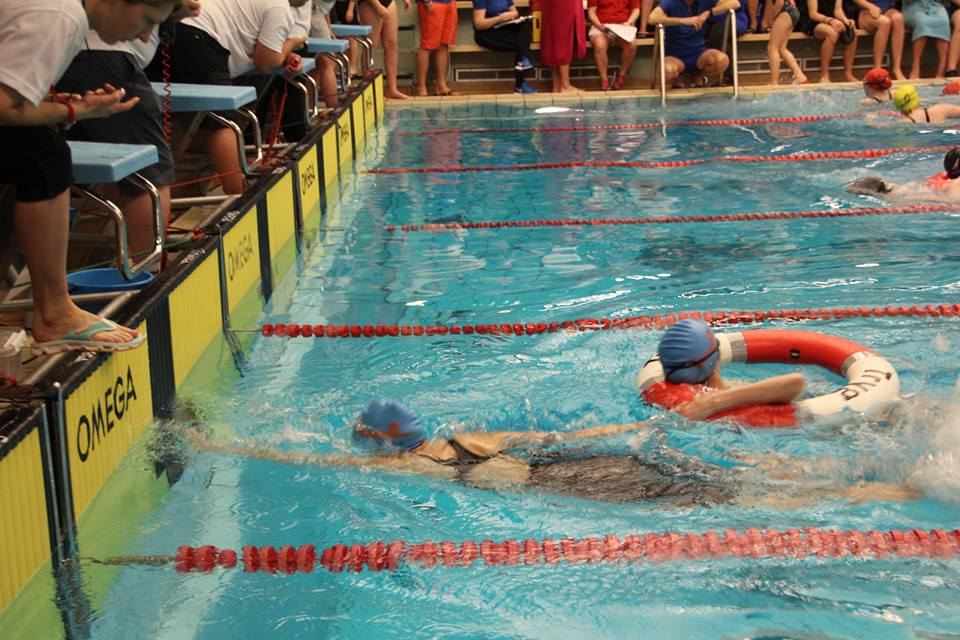 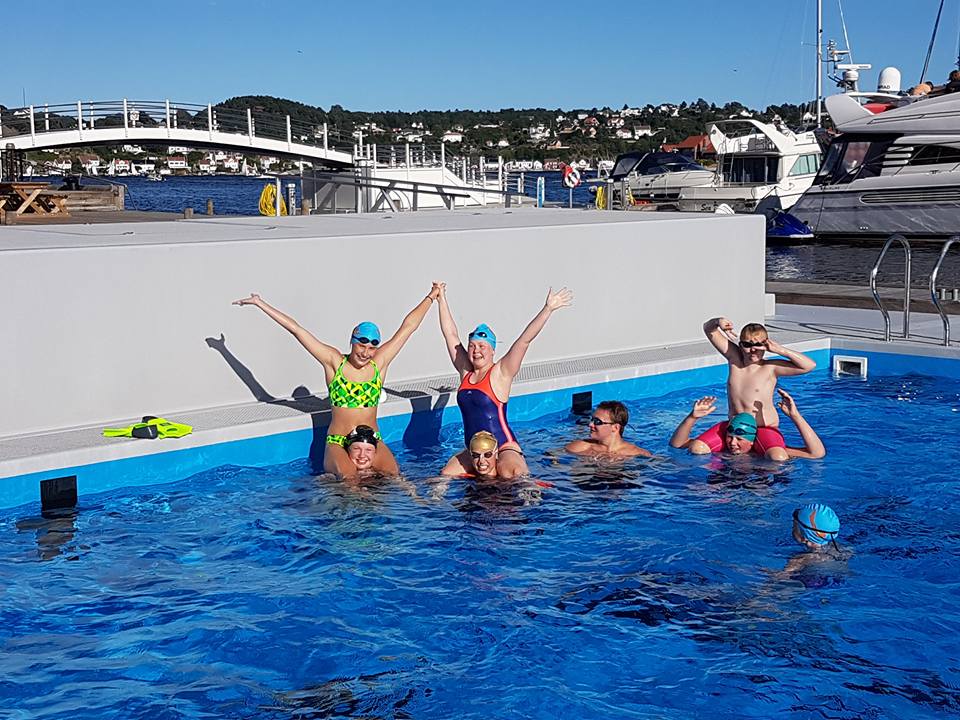 Er du eller vil du bli svømmer eller livredder?Eller kanskje du er glad i å leke?Bli med på lek og moro med Arendal svømme og livredningsklubb!Her er litt mer info:På vegne av ASLK ønsker utøverstyret alle barn i alderen 6-12 år hjertelig velkommen til Stølsvika på Hisøy lørdag 2. september 2017! Det er fra klokken 13.00-15.00Det blir lek og moro på land og i vann, og selvfølgelig grilling etterpå. Egen grillmat og servise medbringes, vi serverer kakao;) Ta også med Badetøy, håndklær og tørt tøy, og masse godt humør!!Familie og venner er selvfølgelig også hjertelig velkommen Vi sees på Stølsvika! 